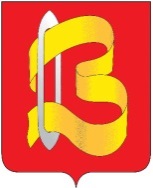 Ивановская областьКонтрольно-счетная комиссияГородского округа Вичугаул. 50 лет Октября, д.19, офис 302, 312, г. Вичуга, Ивановская область, 155331Тел (49354) 3-01-85, 3-01-84 Е-mail: kskgovichuga@mail.ruОКПО 37338107, ОГРН 1123701000697, ИНН/КПП 3701047637/370101001 17.07.2020г.ЗАКЛЮЧЕНИЕ на  проект  решения  городской  Думы городского округа Вичуга № 38 «О внесении изменений в решение городской Думы городского округа Вичуга от 20.12.2019г. № 74 «О бюджете городского округа Вичуга на 2020 год и на плановый период 2021 и 2022 годов»Настоящее заключение Контрольно-счетной комиссии городского округа Вичуга на проект решения, подготовлено на основании норм и положений Бюджетного кодекса Российской Федерации, Положения о бюджетном процессе в городском округе Вичуга, Положения о контрольно-счетной комиссии городского округа Вичуга. Контрольно-счётная комиссия городского округа Вичуга, рассмотрев представленный проект Решения  городской  Думы городского округа Вичуга,  № 38  «О внесении   изменений  в  решение  городской  Думы  городского  округа Вичуга от 20.12.2019г. № 74 «О бюджете городского округа Вичуга на 2020 год и на плановый период 2021 и 2022г., сообщает следующее.      1.  Проектом решения предусматриваются изменения основных характеристик бюджета на 2020 год. Анализ изменений приведен в таблице:Как видно из таблицы, проектом решения в 2020 году увеличен общий объем и доходов,  и расходов местного бюджета. 2.        Изменение доходной части бюджета городского округа Вичуга :           Доходная часть бюджета увеличивается в 2020 году  в части безвозмездных поступлений на сумму 47 056 786,50руб. , а именно увеличиваются:       - субсидии на софинансирование расходных обязательств  при реализации мероприятий по модернизации муниципальной детской школ искусств  в сумме 30 000 000,00 руб.;	- субсидии на укрепление материально-технической базы муниципальных образовательных организаций  в сумме 9 000 000,00 руб.;	- субсидии на реализацию проектов развития территории  городского округа Вичуга в сумме 3 691 209,25 руб. 	- субсидии на реализацию мероприятий по обеспечению жильем молодых семей в сумме 876 217,25 руб. ;	- межбюджетных трансфертов на ежемесячное денежное вознаграждение за классное руководство педагогическим работникам  муниципальных общеобразовательных организаций в сумме 3 489 360,00 руб. 	      1.  Проектом решения предусматриваются изменения основных характеристик бюджета на 2021 год. Анализ изменений приведен в таблице:Как видно из таблицы, проектом решения в 2021 году увеличен общий объем и доходов,  и расходов местного бюджета.      2.        Изменение доходной части бюджета городского округа Вичуга :           Доходная часть бюджета увеличивается в 2021 году  в части безвозмездных поступлений на сумму 10 468 080,00 руб.,  а именно за счет межбюджетных трансфертов на ежемесячное денежное вознаграждение за классное руководство педагогическим работникам  муниципальных общеобразовательных организаций.       1.  Проектом решения предусматриваются изменения основных характеристик бюджета на 2022 год. Анализ изменений приведен в таблице:Как видно из таблицы, проектом решения в 2022 году увеличен общий объем и доходов,  и расходов местного бюджета.2.        Изменение доходной части бюджета городского округа Вичуга:    Доходная часть бюджета увеличивается в 2021 году  в части безвозмездных поступлений на сумму 10 468 080,00 руб.,  а именно за счет межбюджетных трансфертов на ежемесячное денежное вознаграждение за классное руководство педагогическим работникам  муниципальных общеобразовательных организаций.       3.1      Проект решения предусматривает изменения объема расходов.      Расходы бюджета  2020г. увеличиваются   на сумму  48 066 986,50 руб., в том числе:          Как видно из таблицы, в 2020 году по 6-ти  из 14-ти муниципальных программ вносится  увеличение    плана расходов.        Увеличение  плановых  показателей бюджета на 2020г. и плановый период 2021 и 2022 годов  в расходной части превышает  изменения доходной части бюджета, что влечет за собой увеличение дефицита бюджета и роста кредиторской задолженности. За истекший период 2020 года дефицит бюджета вырос на 2 508 114,44 рубля.         По причине роста дефицита бюджета городского округа Вичуга Контрольно-счетная комиссия городского округа Вичуга считает нецелесообразным перераспределение  субсидии на ремонт и приобретение  мебели в загородный  лагерь им. Ю.А. Гагарина ввиду  его не функционирования в 2020 году.3.2           Проект решения предусматривает увеличение объема расходов на 2021 год в          сумме     10 468 080,00 руб., в том числе:3.3          Проект решения предусматривает увеличение объема расходов на 2022 год в           сумме     10 468 080,00  руб., в том числе:	Контрольно-счетная комиссия городского округа Вичуга отмечает, что представленный проект Решения городской Думы городского округа Вичуга №38 » О внесении изменений в решение городской Думы городского округа Вичуга шестого созыва от 20.12.2019г. № 74 «О бюджете городского округа Вичуга на 2020 год и на плановый период 2021-2022 годов» соответствует нормам и положениям Бюджетного Кодекса Российской Федерации.Председатель Контрольно-счетной комиссии городского округа Вичуга:                 	  	                  О.В. Стрелкова                                                                     Исполнитель Карасева Л.СТел: 3-01-85Показатели  ДОХОДЫ, из них:  ДОХОДЫ, из них:  ДОХОДЫ, из них: РАСХОДЫ, из них: РАСХОДЫ, из них:ДЕФИЦИТ (-)ПРОФИЦИТ (+)ВСЕГОналоговые и неналоговые доходыбезвозмездные поступленияВСЕГОРасходы на обслуживание государственного долгаСогласно решения № 35от 25.06.2020г:Согласно решения № 35от 25.06.2020г:Согласно решения № 35от 25.06.2020г:Согласно решения № 35от 25.06.2020г:Согласно решения № 35от 25.06.2020г:Согласно решения № 35от 25.06.2020г:Согласно решения № 35от 25.06.2020г:2020 год683 886 911,68145 508 025,54538 378 886,14694 847 531,723 961 000-10 960 620,04Согласно проекта решения № 38 :Согласно проекта решения № 38 :Согласно проекта решения № 38 :Согласно проекта решения № 38 :Согласно проекта решения № 38 :Согласно проекта решения № 38 :Согласно проекта решения № 38 :2020 год730 943 698,18145 508 025,54585 435 672,64742 914 518,223 961 000-11 970 820,04ИзмененияИзмененияИзмененияИзмененияИзмененияИзмененияИзменения2020 год+47 056 786,50(+6,9%)+560 008,50(+0,4%)+47 056 786,50(+8,74%)+48 066 986,50(+6,9%)---+1 010 200,00(+9,22%)Показатели  ДОХОДЫ, из них:  ДОХОДЫ, из них:  ДОХОДЫ, из них: РАСХОДЫ, из них: РАСХОДЫ, из них:ДЕФИЦИТ (-)ПРОФИЦИТ (+)ВСЕГОналоговые и неналоговые доходыбезвозмездные поступленияВСЕГОРасходы на обслуживание государственного долгаСогласно решения № 25 от 30.04.2020г:Согласно решения № 25 от 30.04.2020г:Согласно решения № 25 от 30.04.2020г:Согласно решения № 25 от 30.04.2020г:Согласно решения № 25 от 30.04.2020г:Согласно решения № 25 от 30.04.2020г:Согласно решения № 25 от 30.04.2020г:2021 год465 008 876,17146 538 250,91318 470 625,26477 875 382,292 721 159-12 866 506,12Согласно проекта решения № 38 :Согласно проекта решения № 38 :Согласно проекта решения № 38 :Согласно проекта решения № 38 :Согласно проекта решения № 38 :Согласно проекта решения № 38 :Согласно проекта решения № 38 :2021 год475 476 956,17146538250,91328 938 705,26488 343 462,292 721 159-12 866 506,12ИзмененияИзмененияИзмененияИзмененияИзмененияИзмененияИзменения2021 год+10 468 080(+0,58%)-+ 10 468 080(+3,3%)+10 468 080(+2,2%)-----Показатели  ДОХОДЫ, из них:  ДОХОДЫ, из них:  ДОХОДЫ, из них: РАСХОДЫ, из них: РАСХОДЫ, из них:ДЕФИЦИТ (-)ПРОФИЦИТ (+)ВСЕГОналоговые и неналоговые доходыбезвозмездные поступленияВСЕГОРасходы на обслуживание государственного долгаСогласно решения №  25от 30 .04.2020г:Согласно решения №  25от 30 .04.2020г:Согласно решения №  25от 30 .04.2020г:Согласно решения №  25от 30 .04.2020г:Согласно решения №  25от 30 .04.2020г:Согласно решения №  25от 30 .04.2020г:Согласно решения №  25от 30 .04.2020г:2022 год460 007 462,61143 664 355,10316 343 107,51472 950 844,29-12 943 381,68Согласно проекта решения № 38 :Согласно проекта решения № 38 :Согласно проекта решения № 38 :Согласно проекта решения № 38 :Согласно проекта решения № 38 :Согласно проекта решения № 38 :Согласно проекта решения № 38 :2022 год470 475 542,61143 664 355,10326811 187,51483 418 924,29-12 943 381,68ИзмененияИзмененияИзмененияИзмененияИзмененияИзмененияИзменения2022 год+10 468 080(+2,3%)--+ 10 468 080(+3,3%)+10 468 080(+2,2%)-------Наименование показателяИзменения, предлагаемые проектом решения2019 годИзменения, предлагаемые проектом решения2019 годМуниципальная программа «Развитие системы образования городского округа Вичуга» Предусматривается увеличение расходов  на сумму  10 917 781,05руб.Подпрограмма "Развитие дошкольного образования детей" + 330 000,00 руб.;Подпрограмма " Развитие общего образования» » на ежемесячное денежное вознаграждение за классное руководство + 3 489 360,00 руб., на укрепление материально-технической базы + 9000 000,00 руб.; начальное общее и среднее общее образование –«минус» 200 000,00 руб; Подпрограмма "Организация отдыха детей в каникулярное время в образовательных организациях"- «минус»176 578,95 руб.;Подпрограмма "Развитие дополнительного образования детей" «минус»-25000,00руб.;Подпрограмма "Предоставление мер социальной поддержки в сфере образования" –«минус»1 896 000,00 руб.;Подпрограмма «Создание современных условий обучения в муниципальных учреждениях» + 396 000,00 руб.Муниципальная программа «Развитие культуры городского округа Вичуга»Предусматривается увеличение расходов на сумму  30 000 000,00 руб.Подпрограмма "Развитие дополнительного образования в сфере культуры и искусства»..       Муниципальная программа «Совершенствование системы местного самоуправления городского округа Вичуга»Предусматривается увеличение расходов на сумму 22 000,00руб.Подпрограмма "Обеспечение деятельности администрации городского округа Вичуга, её отраслевых (функциональных) органов, структурных подразделений  и муниципальных казённых учреждений, обеспечивающих деятельность администрации городского округа Вичуга" для обеспечения обслуживания программного продукта Барс-Реестр для КУИ Муниципальная программа «Обеспечение доступным и комфортным  жильем, объектами инженерной инфраструктуры и услугами жилищно-коммунального хозяйства населения городского округа Вичуга»Предусматривается увеличение расходов на сумму 876 217,25руб.       Подпрограмма  « Обеспечение жильем молодых семей» + 879 445,42 руб.;Подпрограмма «Государственная и муниципальная поддержка граждан в сфере ипотечного жилищного кредитования» - «минус» 3 228,17 руб.Муниципальная программа" «Обеспечение безопасности населения и профилактика наркомании на территории городского округа Вичуга»Предусматривается увеличение расходов на сумму 136 300,00 руб.Подпрограмма «Профилактика правонарушений и противодействие терроризму и экстремизму» на модернизацию и развитие системы видеонаблюдения в общественных местах.      Муниципальная программа «Формирование современной городской среды»Предусматривается увеличение расходов на сумму 3 691 209,25 руб.     Подпрограмма «Благоустройство дворовых территорий городского округа Вичуга в рамках поддержки местных инициатив» ИТОГО, программные расходы 45 643 507,55руб.Непрограммные расходыПредусматривается увеличение расходов на сумму 2 423 478,95 руб.Обеспечение  подготовки и проведения выборов депутатов городской Думы городского округа Вичуга + 2 363 900,00 руб.(м.б.);Расходы на исполнение судебных актоа + 10 000,00руб., (м.б.)Расходы на оплуту коммунальных услуг, проведение комплекса работ по техническому содержанию и сохранению объектов муниципальной собственности –«минус» 22 000,00 руб.(м.б.)Субсидия  на укрепление материально-технической базы муниципальных образовательных организаций + 71 578,95 руб. (м.б.)Субсидии бюджетам муниципальныхрайонов и городских округовИвановской области на укреплениематериально-технической базымуниципальных образовательныхорганизаций Ивановской области (о.б).,главный распорядитель ГОРОО +1 360 000,00 руб.Субсидии бюджетам муниципальныхрайонов и городских округовИвановской области на укреплениематериально-технической базымуниципальных образовательныхорганизаций Ивановской области (о.б.)главный распорядитель  Отдел культуры – «минус»1 360 000,00 руб.ВСЕГО+ 48 066 986,50Наименование показателяИзменения, предлагаемые проектом решения2019 годИзменения, предлагаемые проектом решения2019 годМуниципальная программа «Развитие системы образования городского округа Вичуга» Предусматривается увеличение расходов  на сумму  + 10 468 080,00руб.Подпрограмма " Развитие общего образования» » на ежемесячное денежное вознаграждение за классное руководствоВСЕГО+ 10 468 080,00Наименование показателяИзменения, предлагаемые проектом решения2019 годИзменения, предлагаемые проектом решения2019 годМуниципальная программа «Развитие системы образования городского округа Вичуга» Предусматривается увеличение расходов  на сумму  + 10 468 080,00руб.Подпрограмма " Развитие общего образования» на ежемесячное денежное вознаграждение за классное руководствоВСЕГО+ 10 468 080,00